ผังการให้บริการด้าน  Call  Centerองค์การบริหารส่วนตำบลบ้านพร้าว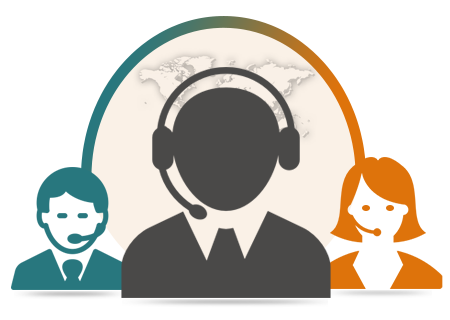 